Presente del SubjuntivoConjuga los verbos en el presente del subjuntivo para completar el crucigrama.
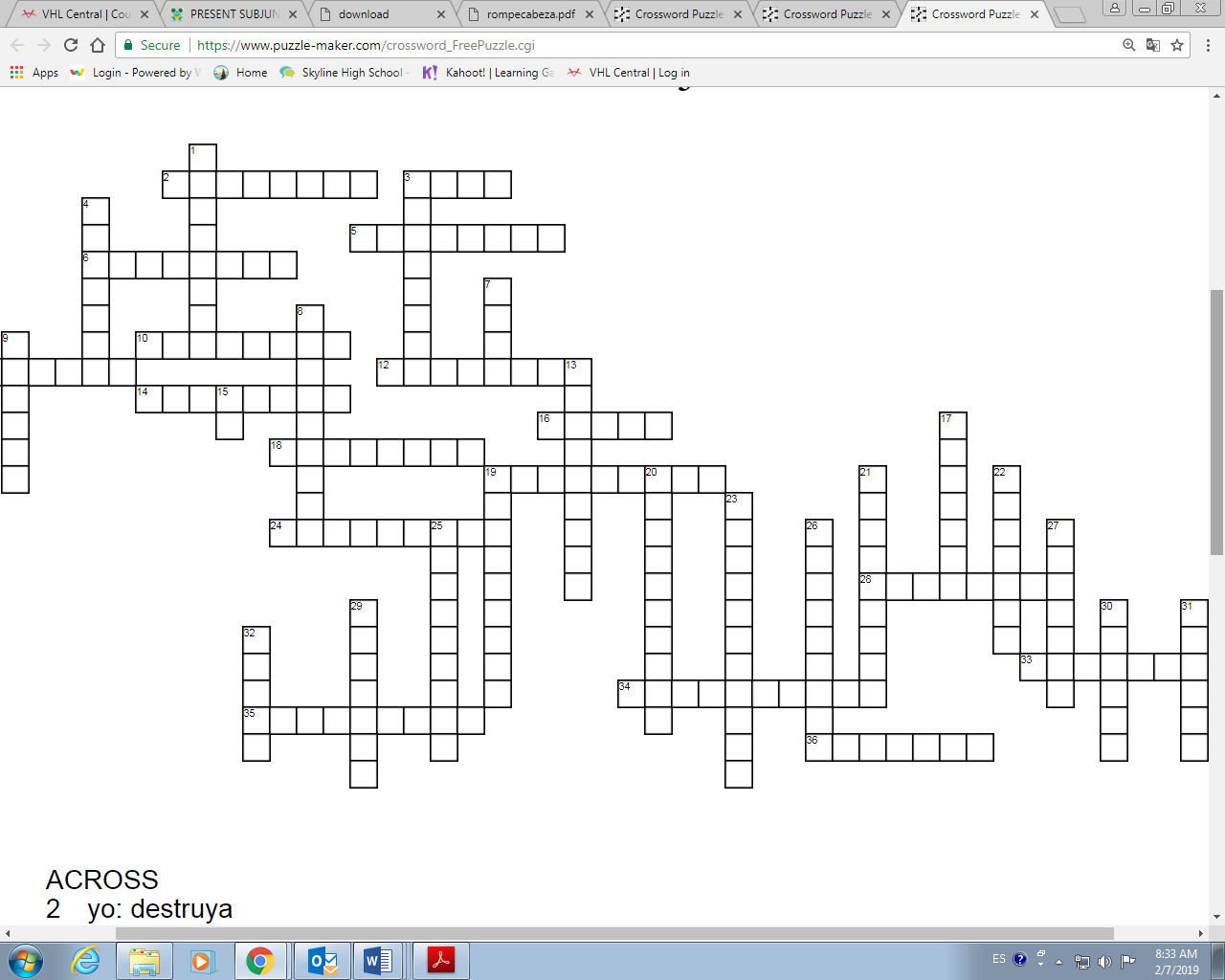 Vertical 1 tú: reducir	  3 yo: controlar	  4 yo: reciclar	  7 gatos	: haber  8 ella: descargar	  9 yo: limpiar	  13 él: acostarse	  15 yo: dar	  17 nosotros: cazar	  19 ustedes: resolver	  20 ella: desarrollar	  21 nosotros: empezar	  22 ustedes: mejorar	  23 ellas: divertirse	  25 nosotros: repetir	  26 tú: dormirse	  27 tú: llegar	  29 ellos: recoger	  30 yo: traer	  31 ella: buscar	  32 ustedes: estar